Church Notes October 2019OCTOBER 5-6		REMINDERThis Sunday, October 6th, is National Life Chain Sunday, 2:00 to 3:30 pm.  This human Chain stretches from New York to California!  It’s not too late to join a Chain in your neighborhood.  Call 734-524-0162 or email mainoffice@rtl-lifespan.org for a Chain near you.	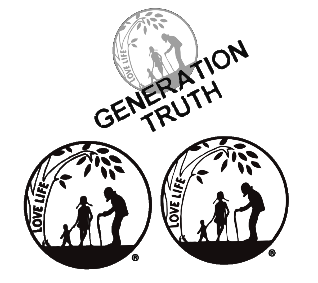 OCTOBER 12-13	REMINDERHave you registered for the Pro-Life Luncheon?  It’s not too late to register.  Send you registration form and money to the RTL-LIFESPAN Wayne Office today or contact Joyce at 734-422-6230.  Being held at St. Aiden Parish, Livonia on Saturday, October 19th,  	  with registration beginning at 9:30 am.  Featured speakers are Ellen Salter and Councilman Scott Bahr.                                                                   	     OCTOBER 19-20	REMINDERJust a reminder that the petition to END DISMEMBERMENT ABORTION is still going on.  There are still petitions available at the RTL-LIFESPAN Office.   This drive is to initiate legislation that that was passed by both the House and the Senate and promised to be vetoed by Governor Whitmer.  After enough voter’s signatures are gathered (approximately 400,000) it will become law with a simple majority vote in the same House and Senate that recently vetoed to approve the measure.	                                                                                             	OCTOBER 26-27	RIGHT TO LIFE— LIFESPANDid you know?  In every election cycle, God-fearing citizens will cast their vote for politicians who openly and unapologetically support abortion-on-demand.  When looking at candidates for public office, a position on the economy is of greater importance than a position on the value of innocent life.  Although we consider our government to be “by the people and for the people,” in the Michigan Primary very few voters even bother to show up.  Will you take the time, and vote your conscience in the November election?                                                                                                    